Einladung zum Foto- und Pressetermin 	14.03.2018Saisoneröffnung in Kiel im Sinne des olympischen GedankensFarbenfroher Probesprung zum Anbaden im Seebad DüsternbrookLiebe Medienvertreter, gerade erst sind die Eisschollen weggetaut und die Wassertemperatur der Kieler Innenförde zeigt aktuell gerade mal 2°C an! Im Sinne des olympischen Gedankens werden wir gemeinsam die Hürde überwinden und ganz unerschrocken den Probesprung ins kühle Nass als Vorlauf zum diesjährigen Anbaden wagen.Mit freudigem Blick auf das olympische Großereignis der Special Olympics werden auch die Probespringer vom Kiel-Marketing Team in sportlichen Kostümen vom winterlichen Eishockeyspieler bis zum sommerlichen Segler für das Anbaden 2018 am 25.03. werben. Beim Presse- und Fototermin sind auch die Mitarbeiter des Kieler Büros der Special Olympics dabei, ebenfalls in sportlichen Kostümen.Die unerschrockenen Sportler stehen Ihnen gerne für Foto- und Filmaufnahmen zur Verfügung! Alle Medienvertreter sind herzlich zum Pressetermin mit warmem Getränk eingeladen. Datum:	Mittwoch, 21.03.2018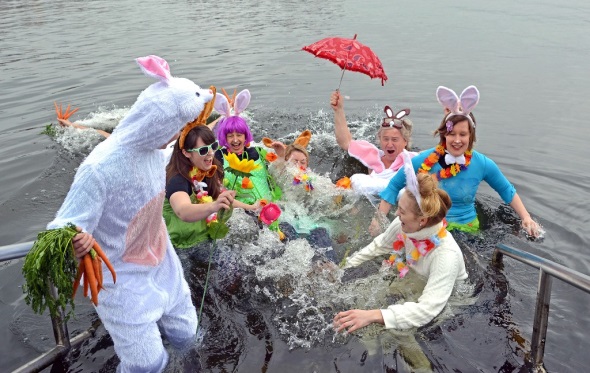 Zeit:		11:00 Uhr Ort:		Seebad Düsternbrook / Seebar		Kiellinie, 24106 KielDarüber hinaus erfahren Sie alles Wichtige über das Programm 2018 und die Preisverleihungen.Dabei sein ist alles! Am Sonntag, 25.03.2018 heißt es dann für alle tapferen Nordlichter beim 5. Kieler Anbaden den gemeinsamen Sprung zu wagen. Die Teilnahme ist kostenfrei, es gibt tolle Preise zu gewinnen. Pressekontakt: Eva-Maria Zeiske, Tel.: 0431 – 679 10 26, E-mail: e.zeiske@kiel-marketing.deKiel-Marketing e.V., Andreas-Gayk-Str. 31, 24103 Kiel, http://presse.kiel-marketing.de/ 